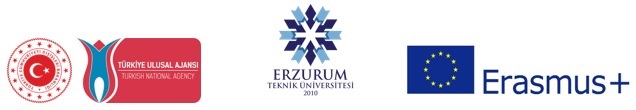 Erasmus+ KA131/171 Erasmus+ Öğrenci Hareketliliği İçin Hibe SözleşmesiAlan: YükseköğretimAkademik yıl: 20…/20…Proje yılı: 20…Bir tarafta, bundan böyle “kurum” olarak anılacak olan, bu sözleşmenin imzalanması amacıyla [Eyüphan MANAY, Dış İlişkiler Koordinatörü] tarafından temsil edilen;Erzurum Teknik Üniversitesi (TR ERZURUM 02)Adres: Adres: Ömer Nasuhi Bilmen Mah. Havaalanı Yolu Cad. No:53 Yakutiye/ErzurumVe diğer tarafta bundan böyle “katılımcı” olarak anılacak olan;Katılımcı ad(lar)ı ve soyadı: ………….Doğum tarihi: ………………			Adres: ………………..Telefon: ……………..					E-posta: …………………bu sözleşmenin (bundan böyle “sözleşme” olarak anılacaktır) ayrılmaz bir parçası olan aşağıdaki Özel Şartlar ve Ekleri üzerinde mutabakata varmışlardır:Ek I	Erasmus+ öğrenim/staj hareketliliği için öğrenim anlaşması Ek II	Genel ŞartlarEk III	Erasmus Öğrenci BeyannamesiBu sözleşmenin Özel Şartları bölümünde düzenlenen hükümler eklerde düzenlenen hükümlere göre öncelikli olarak uygulanır.Toplam tutar içermektedir:☐ Uzun-dönem fiziksel hareketlilik bireysel desteği için taban tutar☐ Kısa-dönem fiziksel hareketlilik bireysel desteği için taban tutar☐ Uzun-dönem hareketlilikte imkanı kısıtlı öğrenci ve yeni mezunlar için ek hibe tutarı☐ Kısa-dönem hareketlilikte imkanı kısıtlı öğrenci ve yeni mezunlar için ek hibe  tutarı☐ Stajlar için ek hibe tutarı ☐ Yeşil seyahat için ek hibe tutarı ☐ Seyahat desteği (olağan veya yeşil seyahat durumundaki seyahat desteği)☐ Seyahat günleri (faaliyet günlerine ilave edilen bireysel destek günleri) ☐ Yüksek maliyetli seyahat için istisnai masraf (gerçekleşen tutar üzerinden)☐ İçerme desteği (gerçekleşen tutar üzerinden)Katılımcı almaktadır :☐ Erasmus+ AB fonlarından hareketlilik süresinin tamamı için mali destek☐ sıfır-hibe☐ Erasmus + AB fonlarından kısmî hibelendirmeÖZEL ŞARTLARMADDE 1 – SÖZLEŞMENİN KONUSU 1.1	Kurum, Erasmus+ Programı kapsamında bir hareketlilik faaliyeti gerçekleştirmesi için katılımcıya destek sağlayacaktır. 1.2	Katılımcı, Madde 3'te belirtilen desteği kabul eder ve Ek I'de tanımlanan şekilde hareketlilik faaliyetini gerçekleştirmeyi taahhüt eder.1.3.	Sözleşmede yapılacak değişiklikler, resmi yazılı bildirimle veya elektronik iletiyle istenmeli ve her iki tarafça kabul edilmelidir.MADDE 2 – YÜRÜRLÜĞE GİRİŞ VE HAREKETLİLİK SÜRESİ2.1	Sözleşme, iki taraftan sözleşmeyi en son imzalayanın sözleşmeyi imzaladığı tarihte yürürlüğe girer.2.2	Fiziksel hareketlilik dönemi, en erken […/…./20…] tarihinde başlar ve en geç […/…./20…] tarihinde biter. Fiziksel hareketlilik döneminin başlama tarihi, katılımcının ev sahibi kuruluşta fiziksel olarak bulunması gereken ilk gün ve bitiş tarihi katılımcının ev sahibi kuruluşta fiziksel olarak bulunması gereken son gündür.2.3	Katılımcı Erasmus+ AB fonlarından […] ay ve [….] gün için mali destek alır.  2.4 	Katılımcı, Erasmus+ Program Rehberinde belirtilen sınırlar çerçevesinde faaliyet süresinin uzatılması için talepte bulunabilir. Kurumun faaliyet süresinin uzatılması talebini kabul etmesi halinde, hibe sözleşmesi ve gerekli eklerinde yeni duruma uygun olan değişiklikler yapılmalıdır.2.5	Katılım belgesi sanal hareketlilik bölümünü de içerecek şekilde, hareketlilik döneminin teyit edilen başlangıç ve bitiş tarihlerini belgelendirir.MADDE 3 – MALİ DESTEK 3.1	Mali destek Erasmus+ Program Rehberinde gösterilen kurallara göre hesaplanır.3.2 	Kurum, katılımcıya, faaliyet süresi için toplam […..] Avro mali destek verir,3.3	Seyahat veya içerme ihtiyaçlarına ilişkin gerçekleşen harcamalara katkıda [içerme desteği, yüksek maliyetli seyahat için istisnai masraf, seyahat desteği, yeşil seyahat ek katkısı, dezavantajlı katılımcı ek katkısı]), katılımcı tarafından sunulan destekleyici belgeler temel alınır.  3.4	Mali destek, AB fonlarınca hâlihazırda karşılanan benzer giderleri karşılamak için kullanılamaz.3.5	Madde 3.4’e bakılmaksızın, hibe, diğer herhangi bir kaynaktan gelir elde edilmesine engel değildir. Buna, Ek I’de öngörülen faaliyetler yerine getirildiği sürece, katılımcının staj veya ders verme faaliyeti veya hareketlilik faaliyeti ile ilgili olmayan herhangi bir işten elde ettiği ücretler dahildir.  3.6	Katılımcının sözleşme hükümlerine uygun olarak faaliyeti yerine getirmemesi halinde, mali desteğin tamamı veya bir kısmı geri alınabilecektir. Ancak, katılımcının hareketlilik faaliyetini mücbir sebepler yüzünden tamamlayamadığı hallerde, Ek II Madde 2.’ye uygun şekilde geri ödeme istenmez. (Mücbir sebepler için kurumun mutlaka Ulusal Ajans ile irtibata geçmesi gerekmektedir). Bu tür durumlar, gönderen kurum tarafından bildirilir ve Merkez tarafından onaylanır. MADDE 4 – ÖDEME DÜZENLEMELERİ4.1	Katılımcıya ödemesi aşağıdakilerden (hangisi önce gerçekleşiyorsa) geç olmayacak şekilde yapılır: - Sözleşmenin her iki tarafça da imzalanmasından sonraki 30 takvim günü - hareketlilik döneminin başlangıç tarihi / katılımcının varış teyidinin alınması üzerine]Katılımcıya Madde 3’te belirtilen toplam hibesine istinaden %80 oranında bir ön ödeme yapılacaktır. Katılımcının, fon sağlayan kurumun takvimine uygun olarak destekleyici belgeleri zamanında teslim etmemesi halinde, gerekçeye dayanarak, ön ödemenin istisnai olarak geç yapılması kabul edilebilir. 4.2	Madde 4.1’de belirtilen ödemenin mali desteğin %100’ünden az olması halinde katılımcının nihai raporunu çevrimiçi olarak AB Anketi (EUSurvey) aracı üzerinden sunması, katılımcının mali desteğinin bakiye ödemesini talep etmesi olarak değerlendirilir. Kurumun, bakiye ödemesini yapmak veya geri ödemenin vadesi geldiğinde bir geri ödeme emri vermek için [Giden Hareketlilik için: 45 / Gelen Hareketlilik için: 20] günü olacaktır.MADDE 5 – SİGORTA5.1      	Kurum, sigortayı kendisinin sağlaması, veya gidilecek kurum tarafından sağlanmak üzere gidilecek kurumla anlaşma yapılması veya katılımcının sigortasını kendisinin yaptırması için bilgi ve destek vermesi suretiyle katılımcının yeterli sigorta koruması olduğundan emin olmalıdır. 5.2      	Sigorta kapsamı en azından sağlık sigortasını, [staj için zorunlu ve diğer hareketlilikler için tercihli:] sorumluluk sigortası ve kaza sigortasını içermelidir. 5.3    	Sigortayı üstlenen sorumlu taraf: Katılımcının Adı-SoyadıARTICLE 6 – ÇEVRİM İÇİ DİL DESTEĞİ 6.1.	Katılımcı, hareketlilik döneminden önce (varsa) hareketlilik dilinde OLS dil değerlendirmesini yapmalıdır. Uygun şekilde gerekçelendirilmiş durumlar dışında, hareketlilikten önce çevrimiçi değerlendirmenin tamamlanması, hareketlilik için bir ön koşuldur.	Katılımcı, hareketlilik döneminden önce (varsa) hareketlilik dilinde OLS dil değerlendirmesini yapabilir.6.2	Katılımcının halihazırda sahip olduğu veya hareketlilik döneminin başlangıcında edinmeyi kabul ettiği dil yeterliliği seviyesi: A1 A2 B1 B2 C1 C26.3	Katılımcı giriş yetkisini alır almaz OLS dil kursunu takip etmeye başlamalı ve hizmetten azami derecede istifade etmelidir.MADDE 7 – KATILIMCI RAPORU7.1.	Katılımcı, yurtdışında gerçekleştirdiği hareketlilik sonrasında, rapor davetinin ulaşmasını izleyen [30] [Yalnızca uzun-dönem gelen öğrenciler için: 10]  takvim günü içerisinde katılımcı raporunu (çevrim içi AB Anketi aracı üzerinden) tamamlar ve sunar. Çevrim içi AB Anketini doldurup teslim etmeyen katılımcılar, kurumları tarafından aldıkları mali desteği kısmen veya tamamen geri ödemeye mecbur bırakılabilir.7.2	[Sadece öğrenciler için] Katılımcıya, tanınmayla ilgili konular hakkında tam raporlama yapılmasına olanak sağlayan tamamlayıcı bir çevrim içi anket gönderilebilir.MADDE 8 – VERİ KORUMA8.1.  	Hibe veren kurum Erasmus+ hareketliliklerini yönetmek için kullanılan elektronik sistemlere katılımcıların kişisel verilerini girmeden önce, katılımcılara kişisel verilerini işleme ile ilgili gizlilik beyanında bulunmalıdır.		https://webgate.ec.europa.eu/erasmus-esc/index/privacy-statement MADDE 9 – GEÇERLİ KANUN VE YETKİLİ MAHKEME9.1	Sözleşme Türk hukukuna tabidir.9.2	Kurum ve katılımcı arasında işbu Sözleşmenin yorumlanması, uygulanması veya geçerliliği hususunda çıkabilecek tüm ihtilafların yegâne çözüm mercii, söz konusu ihtilaf dostane yollardan çözülemiyorsa, ilgili ulusal kanunun işaret ettiği yetkili mahkemedir.İMZALARKatılımcı 	Erzurum Teknik Üniversitesi adınaAd-Soyad	Doç.Dr.Eyüphan MANAY	Dış İlişkiler ve Erasmus	Kurum Koordinatörüİmzalanan Şehir, Tarih	Erzurum, TarihEk IAna Eylem 1 – YÜKSEKÖĞRETİM Erasmus+ öğrenim/staj hareketliliği için öğrenim anlaşmasıEk IIGENEL ŞARTLARMadde 1: YükümlülükBu sözleşmenin tarafları, kendisinin veya çalışanlarının bu sözleşmenin ifa edilmesi sebebiyle uğradığı zararlardan doğabilecek tüm hukuki sorumluluklardan diğer tarafı ibra eder, ancak söz konusu zararlar diğer tarafın veya çalışanlarının ciddi ve kasıtlı yanlış davranışları sonucunda yaşanmış olmamalıdır.Türkiye Ulusal Ajansı, Avrupa Komisyonu veya bu kurumların çalışanları, hareketlilik döneminin ifası süresince oluşan herhangi bir zarardan doğan taleplerden dolayı yükümlü tutulamaz. Sonuç olarak, Türkiye Ulusal Ajansı veya Avrupa Komisyonu, bu tür iddialara eşlik eden geri ödeme tazminatlarını dikkate almayacaklardır. Madde 2: Sözleşmenin feshedilmesiKatılımcının sözleşmeden doğan yükümlülüklerden herhangi birini yerine getirmemesi halinde ve geçerli kanunda öngörülen sonuçlara bakılmaksızın kurum, katılımcının kendisine taahhütlü postayla gönderilen ihbarı almasını takiben bir ay içerisinde hiçbir şey yapmaması durumunda, sözleşmeyi başka herhangi bir yasal formalite olmaksızın feshetme veya iptal etme hakkına yasal olarak sahiptir.Katılımcının sözleşmeyi süresinden önce feshetmesi veya sözleşmenin kurallarına riayet etmemesi halinde, gönderen kuruluşla farklı şekilde mutabakata varılmadığı sürece katılımcı, hibenin hâlihazırda ödenmiş olan kısmını geri ödemek zorundadır. Katılımcının sözleşmeyi "mücbir sebeplerden", yani katılımcının kontrolü dışında olan ve kendi hata veya ihmalinden kaynaklanmayan öngörülemez istisnai durumlar veya olaylardan ötürü feshetmesi halinde, katılımcı, hibenin en az hareketlilik döneminin fiili süresine karşılık gelen kısmını alma hakkına sahiptir. Geriye kalan tüm fonlar, iade edilmek zorundadır.Madde 3: Veri KorumaSözleşme içerisinde yer alan tüm kişisel veriler, Avrupa Parlamentosunun ve Konseyin kişisel bilgilerin AB kurum ve kuruluşlarınca kullanılması hususunda bireylerin korunmasıyla ve bu türden verilerin serbest dolaşımıyla ilgili (EC) 2018/1725 nolu Tüzüğüne uygun olarak kullanılır. Bu türden veriler, yalnızca sözleşmenin gönderen kurum, Ulusal Ajans ve Avrupa Komisyonu tarafından ifa ve takip edilmesiyle bağlantılı olarak kullanılır, ancak verilerin AB mevzuatı uyarınca inceleme ve denetimden sorumlu kurumlara (Sayıştay veya Avrupa Dolandırıcılıkla Mücadele Bürosu (OLAF) iletilmesi olasılığı saklıdır)Katılımcı, yazılı istek üzerine, kendi kişisel verilerine erişebilir ve yanlış veya eksik olan tüm verileri değiştirebilir. Kişisel verilerin nasıl kullanıldığıyla ilgili sorularını, gönderen kuruma ve/veya Ulusal Ajansa göndermelidir. Katılımcı, kişisel verilerinin Avrupa Komisyonu tarafından kullanılması hususunda Avrupa Veri Koruma Denetçisine şikâyette bulunabilir.Madde 4: Kontroller ve DenetimlerSözleşmenin tarafları, Avrupa Komisyonu, Türkiye Ulusal Ajansı veya Avrupa Komisyonunun veya Türkiye Ulusal Ajansının yetkilendirdiği hârici bir kurum tarafından, hareketlilik döneminin veya sözleşmenin hükümlerinin gereklerine uygun şekilde uygulanıp uygulanmadığının kontrol edilmesi amacıyla istenen tüm ayrıntılı bilgileri sağlamayı taahhüt ederler.